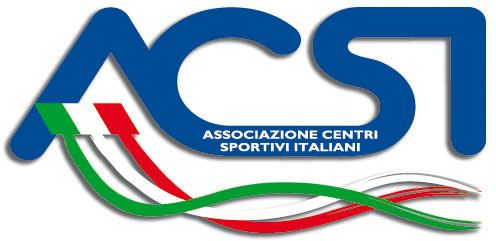 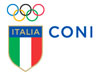 TROFEO INTERREGIONALE ACSI “Città di Trevi”TREVI (PG)   2 - 3 - 4 - 5  Novembre 2023   Sezione FISR:  Quartetti Cadetti – Quartetti Junior – Quartetti Senior - Quartetti Div. Nazionale - Piccoli Gruppi – Piccoli Gruppi Div. Nazionale - Grandi Gruppi - Quartetti Jeunesse - Gruppi Jeunesse.-Sezione PROMOTIONAL:  Mini Quartet - Middle Quartet - Master Quartet - Mini Group - Middle Group - Master Group - Major Group.-DELEGA  DI  PRESENTAZIONE  ALLA  GARAda consegnare giorno prima della gara – alla Segreteria C.U.G.            (una per ogni gruppo)Se sono Società Miste segnalare nome delle due  (per i Quartetti)o quattro (per i Gruppi)							_____________________________________        Firma TROFEO INTERREGIONALE ACSI “Città di Trevi”TREVI (PG)   2 - 3 - 4 - 5  Novembre 2023   Sezione FISR:  Quartetti Cadetti – Quartetti Junior – Quartetti Senior - Quartetti Div. Nazionale - Piccoli Gruppi – Piccoli Gruppi Div. Nazionale - Grandi Gruppi - Quartetti Jeunesse - Gruppi Jeunesse.-Sezione PROMOTIONAL:  Mini Quartet - Middle Quartet - Master Quartet - Mini Group - Middle Group - Master Group - Major Group.-ELENCO ATLETI ISCRITTI  (Mod. N° 1)da consegnare giorno prima della gara – alla Segreteria C.U.G. (Una per ogni gruppo)FIRMA DELEGATO SOCIETA' CAPOGRUPPO: ___________________________TROFEO INTERREGIONALE ACSI “Città di Trevi”TREVI (PG)   2 - 3 - 4 - 5  Novembre 2023   Sezione FISR:  Quartetti Cadetti – Quartetti Junior – Quartetti Senior - Quartetti Div. Nazionale - Piccoli Gruppi – Piccoli Gruppi Div. Nazionale - Grandi Gruppi - Quartetti Jeunesse - Gruppi Jeunesse.-Sezione PROMOTIONAL:  Mini Quartet - Middle Quartet - Master Quartet - Mini Group - Middle Group - Master Group - Major Group.-Scheda Contenuto  Testo  Programma (massimo  25  parole)scheda da presentare giorno prima della gara – Segreteria C.U.G.copia da consegnare allo speaker FIRMA DELEGATO SOCIETA' CAPOGRUPPO: ___________________________Cod. Società A.C.S.I.Cod. Società A.C.S.I.SOCIETA’                                                    Prov. (    )                                                   Prov. (    )                                                   Prov. (    )                                                   Prov. (    )                                                   Prov. (    )                                                   Prov. (    )                                                   Prov. (    )                                                   Prov. (    )                                                   Prov. (    )                                                   Prov. (    )Dir. Resp.Cognome: Cognome: Cognome: Cognome: Cognome: Cognome: Cognome: Cognome: Cognome: Nome:MailCell.TecnicoCognome:Cognome:Cognome:Cognome:Cognome:Cognome:Cognome:Cognome:Cognome:Nome:MailCell.Iscrizione  DEFINITIVE Entro 15 Ottobre 2023           DEFINITIVE Entro 15 Ottobre 2023           DEFINITIVE Entro 15 Ottobre 2023           DEFINITIVE Entro 15 Ottobre 2023           DEFINITIVE Entro 15 Ottobre 2023           DEFINITIVE Entro 15 Ottobre 2023           DEFINITIVE Entro 15 Ottobre 2023           DEFINITIVE Entro 15 Ottobre 2023           DEFINITIVE Entro 15 Ottobre 2023                 Cancellazioni 23 Ottobre 2023DENOMINAZIONE DELLA GARA: Trofeo Interregionale ACSI “Città di Trevi  -   Patt. Spettacolo Località’:  Trevi (PG)Data: 2 / 5 Novembre 2023Nome  del  Gruppo:Titolo della composizione:Categoria: Numero Atleti:Dirigente accompagnatore:Tessera ACSI N°Allenatore accompagnatore: Tessera ACSI N° 1) - SOCIETA’: COD.2) - SOCIETA’:COD.3) - SOCIETA’:COD.4) - SOCIETA’:COD.Cod. Società A.C.S.I.Cod. Società A.C.S.I.SOCIETA’                                                    Prov. (    )                                                   Prov. (    )                                                   Prov. (    )                                                   Prov. (    )                                                   Prov. (    )                                                   Prov. (    )                                                   Prov. (    )                                                   Prov. (    )                                                   Prov. (    )                                                   Prov. (    )Dir. Resp.Cognome: Cognome: Cognome: Cognome: Cognome: Cognome: Cognome: Cognome: Cognome: Nome:MailCell.TecnicoCognome:Cognome:Cognome:Cognome:Cognome:Cognome:Cognome:Cognome:Cognome:Nome:MailCell.Iscrizione  DEFINITIVE Entro 15 Ottobre 2023          DEFINITIVE Entro 15 Ottobre 2023          DEFINITIVE Entro 15 Ottobre 2023          DEFINITIVE Entro 15 Ottobre 2023          DEFINITIVE Entro 15 Ottobre 2023          DEFINITIVE Entro 15 Ottobre 2023          DEFINITIVE Entro 15 Ottobre 2023          DEFINITIVE Entro 15 Ottobre 2023          DEFINITIVE Entro 15 Ottobre 2023              Cancellazioni 23 Ottobre 2023CATEGORIA: CATEGORIA: CATEGORIA: CATEGORIA: CATEGORIA: CATEGORIA: CATEGORIA: NOME  DEL  GRUPPO: NOME  DEL  GRUPPO: NOME  DEL  GRUPPO: NOME  DEL  GRUPPO: NOME  DEL  GRUPPO: NOME  DEL  GRUPPO: NOME  DEL  GRUPPO: NCOGNOMENOMECOD.   SOCIETA’COD.   SOCIETA’ANNOTESSERA12345678910111213141516171819202122232425Cod. Società A.C.S.I.Cod. Società A.C.S.I.SOCIETA’                                                    Prov. (    )                                                   Prov. (    )                                                   Prov. (    )                                                   Prov. (    )                                                   Prov. (    )                                                   Prov. (    )                                                   Prov. (    )                                                   Prov. (    )                                                   Prov. (    )                                                   Prov. (    )Dir. Resp.Cognome: Cognome: Cognome: Cognome: Cognome: Cognome: Cognome: Cognome: Cognome: Nome:MailCell.TecnicoCognome:Cognome:Cognome:Cognome:Cognome:Cognome:Cognome:Cognome:Cognome:Nome:MailCell.Iscrizione  DEFINITIVE Entro 15 Ottobre 2023          DEFINITIVE Entro 15 Ottobre 2023          DEFINITIVE Entro 15 Ottobre 2023          DEFINITIVE Entro 15 Ottobre 2023          DEFINITIVE Entro 15 Ottobre 2023          DEFINITIVE Entro 15 Ottobre 2023          DEFINITIVE Entro 15 Ottobre 2023          DEFINITIVE Entro 15 Ottobre 2023          DEFINITIVE Entro 15 Ottobre 2023                Cancellazioni 23 Ottobre 2023Categoria:Titolo Composizione:Testo  programma: